Консультация для родителейПодготовила:Емельянова Е.П., учитель-логопед МАДОУ «Детский сад общеразвивающего вида № 42 «Берёзка» г. БелгородаКороткая подъязычная уздечка. Подрезать ее или нет?»                                                                    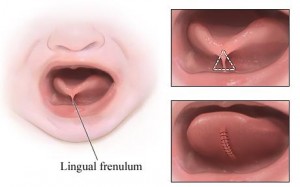 Подъязычная уздечка – перепонка, которая находится под языком и соединяет язык с подъязычным пространством. У детей подъязычная связка (уздечка) может быть разной длины.  Если ребенок может высунуть изо рта язык и при этом его кончик не раздваивается в форме двух полукруглых лепестков, если он может облизать блюдце, поцокать языком, то у него, скорее всего, не будет препятствий для постановки звуков, требующих подъема языка к небу, поэтому уздечку можно и не подрезать!У ребенка 5 лет уздечка в растянутом состоянии должна быть не менее 8 мм.

Короткая подъязычная связка (уздечка) — врожденный дефект, заключающийся в укорочении уздечки языка (подъязычной связки).
Чем это грозит?

Короткая подъязычная уздечка:может вызывать затруднение движений языка, т.к. не дает ему возможности высоко подниматься. В этом случае страдают так называемые «верхние звуки», т.е. нарушается произношение таких звуков, как Ш, Ж, Ч, Щ, Р, Рьможет приводить к смещению центра языка, его несимметричному развитию и малой подвижности, что препятствует формированию правильной артикуляционной позы некоторых звуков.может быть и причиной нарушения дикцииДикция – это ясность, разборчивость произнесенияв некоторых случаях, может провоцировать проблемы с формированием нижней челюсти, т.е. могут  отклоняться зубы и оголяться шейки зубов. Есть риск развития пародонтита и гингивита. Поэтому нужна консультация ортодонта.Что делать?
Здесь два пути:Оперативное вмешательство (ответственный стоматологог)Растяжение подъязычной уздечки (ответственный логопед)Если вы не желаете подрезать ребенку уздечку, то  можно ее растягивать.
Мы, логопеды, рекомендуем не ждать. Начните растягивать уздечку уже сейчас. Существует комплекс упражнений на растягивание подъязычной уздечки. Быть может, что ваши усилия помогут избежать в дальнейшем операции по подрезанию подъязычной уздечки.
Многие упражнения можно начинать делать с самого раннего возраста. Помните! Малыш не сможет сесть с Вами перед зеркалом и выполнять упражнения по Вашей инструкции. Превратите все в игру. Тогда Ваш ребенок с пользой и с удовольствием проведет время.Можно играть с язычком:«Вкусное варенье»Слегка приоткрыть рот, язык двигается по верхней  губе сверху вниз, но не из стороны в сторону (как будто слизывает варенье). Нижняя челюсть должна быть неподвижна.«Маляр»Предложите ребёнку языком, как ”кисточкой”, покрасить в ”доме” — ротике потолок. Для этого надо открыть рот и широким кончиком  языка погладить нёбо, делая движения вперёд-назад (от зубов вглубь ротовой полости и обратно)Красить комнаты пора.
Пригласили маляра.
Челюсть ниже опускаем,
Маляру мы помогаем«Барабан»Покажите ребенку, как можно изобразить барабан, отбивая дробь с помощью языка. Для этого надо открыть рот, слегка улыбнуться и напряженным кончиком  языка постучать по альвеолам (бугоркам за верхними резцами), многократно и отчетливо, на одном дыхании, произнося звуки «Д-Д-Д». Сначала стучать следует медленно, а затем увеличьте темп.
Попросить ребенка повторить. Следите за тем, чтобы во время выполнения упражнения ребенок не закрывал рот. Посоревнуйтесь, чей барабан дольше стучит.«Грибок»Широко открыть рот, прижать широкий язык всей плоскостью к небу и присосать его. Удерживать язык в таком положении 5-10 с. Язык будет напоминать шапку грибка, а растянутая подъязычная связка – его тоненькую ножку. Затем, «отклеить» язык и закрыть рот.
Повторить упражнение 2-3 раза.«Гармошка»Покажите ребенку, как можно изобразить с помощью языка гармошку. Для этого надо присосать широкий кончик языка к небу, как в упражнении «Грибок», а затем, не отклеивая язык, открыть и закрыть рот. Подъязычная связка (уздечка) будет выполнять роль гармошки, которая то растягивается на всю длину, то потом сжимается.На гармошке я играю,
Рот пошире открываю,
К небу язычок прижму,
Ниже челюсть отведу.
Помните!Упражнения необходимо выполнять систематически, постепенно увеличивая время их выполнения (количество повторений каждого упражнения), только тогда будет достигнут нужный эффект.Чем раньше Вы начнете занятия с ребенком, тем быстрее достигнете нужного результата.Чем старше ребенок, тем сложнее  растянуть подъязычную уздечку (целенаправленное растягивание подъязычной уздечки с применением логопедического массажа – процедура неприятная, довольно болезненная для ребенка). Растягивание наиболее успешно до 5 лет.